APPLICATION FORMConservation and Restoration of Wetland Habitats in the National Parks and Natura2000 AreasKampinos National Park, Warsaw, Poland, 2-13 July 2018E-learning (part time) May/June 2018 + Field course 2-13 July 2018Please complete before print; sign and send this form to:
Dr. Marek Giełczewski Application deadline: 1st March 2018Personal dataPersonal dataPersonal dataPersonal dataPersonal dataPersonal dataPersonal dataPersonal dataFamily name:Family name:Family name:Family name:Family name:Family name:Family name:Family name:First name(s):First name(s):First name(s):First name(s):Male:Female:Date of birth: (date/month/year)Date of birth: (date/month/year)Date of birth: (date/month/year)Date of birth: (date/month/year)Nationality:Nationality:Nationality:Nationality:Name of home university: ELLS students: Select one: SCIENCE, UHOH , BOKU, SLU, CULS; WUR or WULSName of home university: ELLS students: Select one: SCIENCE, UHOH , BOKU, SLU, CULS; WUR or WULSName of home university: ELLS students: Select one: SCIENCE, UHOH , BOKU, SLU, CULS; WUR or WULSName of home university: ELLS students: Select one: SCIENCE, UHOH , BOKU, SLU, CULS; WUR or WULSName of home university: ELLS students: Select one: SCIENCE, UHOH , BOKU, SLU, CULS; WUR or WULSName of home university: ELLS students: Select one: SCIENCE, UHOH , BOKU, SLU, CULS; WUR or WULSName of home university: ELLS students: Select one: SCIENCE, UHOH , BOKU, SLU, CULS; WUR or WULSName of home university: ELLS students: Select one: SCIENCE, UHOH , BOKU, SLU, CULS; WUR or WULSName and address of academic contact person (course responsible) at home university:Name and address of academic contact person (course responsible) at home university:Name and address of academic contact person (course responsible) at home university:Name and address of academic contact person (course responsible) at home university:Name and address of academic contact person (course responsible) at home university:Name and address of academic contact person (course responsible) at home university:Name and address of academic contact person (course responsible) at home university:Name and address of academic contact person (course responsible) at home university:Current addressCurrent addressCurrent addressCurrent addressCurrent addressCurrent addressCurrent addressCurrent addressStreet and No.:Street and No.:Street and No.:Street and No.:Street and No.:Street and No.:Street and No.:Street and No.:Telephone No.:Fax No.:Fax No.:E-mail:E-mail:E-mail:E-mail:E-mail:Postal code and city:Postal code and city:Postal code and city:Country:Country:Country:Country:Country:Academic profileAcademic profileAcademic profileAcademic profileAcademic profileAcademic profileAcademic profileAcademic profileDegree presently pursued (bachelor / master / doctoral)Degree presently pursued (bachelor / master / doctoral)Major field(s) of study:Major field(s) of study:Major field(s) of study:Major field(s) of study:Major field(s) of study:Major field(s) of study:Month and year of enrolment:Month and year of enrolment:Student registration number:Student registration number:Student registration number:Student registration number:Student registration number:Student registration number:Language proficiency in English:Indicate level:                                         Poor                                Moderate                                     GoodLanguage proficiency in English:Indicate level:                                         Poor                                Moderate                                     GoodLanguage proficiency in English:Indicate level:                                         Poor                                Moderate                                     GoodLanguage proficiency in English:Indicate level:                                         Poor                                Moderate                                     GoodLanguage proficiency in English:Indicate level:                                         Poor                                Moderate                                     GoodLanguage proficiency in English:Indicate level:                                         Poor                                Moderate                                     GoodLanguage proficiency in English:Indicate level:                                         Poor                                Moderate                                     GoodLanguage proficiency in English:Indicate level:                                         Poor                                Moderate                                     GoodAlternative/Parents address (in case of emergency during July 2018)Alternative/Parents address (in case of emergency during July 2018)Alternative/Parents address (in case of emergency during July 2018)Alternative/Parents address (in case of emergency during July 2018)Name:Relationship: Relationship: Relationship: Street and No.:Street and No.:Street and No.:Street and No.:Postal code and city:Country:Country:Country:Telephone No. (incl. international prefix): (private/work)Fax No.:Fax No.:E-mail:Motivation for participation in the intensive summer university. Relevant prior studies/ academic background:Motivation for participation in the intensive summer university. Relevant prior studies/ academic background:Motivation for participation in the intensive summer university. Relevant prior studies/ academic background:Motivation for participation in the intensive summer university. Relevant prior studies/ academic background:Signature of applicantI wish to apply for the intensive REEF Summer School 2018 at the Warsaw University of Life Sciences, Warsaw, Poland I hereby confirm that the above information is correct.Signature of applicantI wish to apply for the intensive REEF Summer School 2018 at the Warsaw University of Life Sciences, Warsaw, Poland I hereby confirm that the above information is correct.Signature of applicantI wish to apply for the intensive REEF Summer School 2018 at the Warsaw University of Life Sciences, Warsaw, Poland I hereby confirm that the above information is correct.Signature of applicantI wish to apply for the intensive REEF Summer School 2018 at the Warsaw University of Life Sciences, Warsaw, Poland I hereby confirm that the above information is correct.Date:Date:Signature:Signature:Signature of ELLS representative at home universityI hereby confirm the nomination of the student for participation in the summer university.Signature of ELLS representative at home universityI hereby confirm the nomination of the student for participation in the summer university.Date:Signature: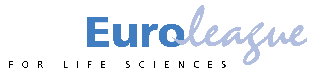 